KEMAMPUAN MENULIS PANTUN OLEH SISWA KELASX SMA UNGGULAN UMMURAHMAH TAHUN PEMBELAJARAN 2017 – 1018OLEHJULITA INDAH HUTAGALUNG141234233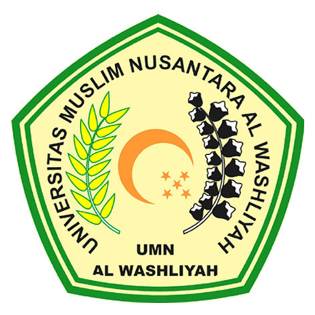 FAKULTAS KEGURUAN DAN ILMU PENDIDIKAN UNIVERSITAS MUSLIM NUSANTARA AL WASHLIYAHMEDAN2018